Сумська міська радаVІІ СКЛИКАННЯ               СЕСІЯРІШЕННЯвід                       2020 року №             -МРм. СумиРозглянувши звернення громадянина, надані документи, відповідно до рішення Сумської міської ради від 27 березня 2013 року № 2224-МР «Про заходи щодо впорядкування роботи деяких управлінь міської ради в період розробки детальних планів територій житлових районів, мікрорайонів та кварталів нової забудови міста Суми», протоколу засідання постійної комісії з питань архітектури, містобудування, регулювання земельних відносин, природокористування та екології Сумської міської ради від 21.02.2020 № 185, статей 12, 40, 79-1, 118, 121, 122 Земельного кодексу України, статті 50 Закону України «Про землеустрій», частини третьої статті 15 Закону України                          «Про доступ до публічної інформації», керуючись пунктом 34 частини першої статті 26 Закону України «Про місцеве самоврядування в Україні», Сумська міська рада ВИРІШИЛА:Редакція 1Надати Михайлову Олександру Андрійовичу  дозвіл розроблення проекту землеустрою щодо відведення земельної ділянки у власність за адресою: м. Суми, вул. Ювілейна, буд. № 78, орієнтовною площею до 0,0464 га для будівництва і обслуговування житлового будинку, господарських будівель і споруд (присадибна ділянка).Радакція 2Відмовити Михайлову Олександру Андрійовичу  у наданні дозволу на розроблення проекту землеустрою щодо відведення земельної ділянки у власність за адресою: м. Суми, вул. Ювілейна, буд. № 78, орієнтовною площею до 0,0464 га для будівництва і обслуговування житлового будинку, господарських будівель і споруд (присадибна ділянка) у зв’язку з невідповідністю місця розташування земельної ділянки вимогам нормативно-правових актів, а саме: відсутністю розробленого та затвердженого в порядку, визначеному чинним законодавством детального плану території.Сумський міський голова                                                                       О.М. ЛисенкоВиконавець: Клименко Ю.М.Ініціатор розгляду питання - постійна комісія з питань архітектури, містобудування, регулювання земельних відносин, природокористування та екології Сумської міської радиПроєкт рішення підготовлено департаментом забезпечення ресурсних платежів Сумської міської радиДоповідач – департамент забезпечення ресурсних платежів Сумської міської ради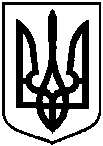 Проєктоприлюднено 13.03.2020 р.Про надання/відмову у наданні Михайлову Олександру Андрійовичу дозволу на розроблення проекту землеустрою щодо відведення земельної ділянки у власність за адресою: м. Суми, вул. Ювілейна,                  буд. № 78